АДМИНИСТРАЦИЯ ГОРОДСКОГО ОКРУГА ЭЛЕКТРОСТАЛЬ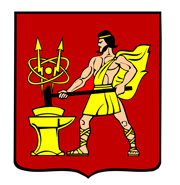 АДМИНИСТРАЦИЯ  ГОРОДСКОГО ОКРУГА ЭЛЕКТРОСТАЛЬМОСКОВСКОЙ   ОБЛАСТИПОСТАНОВЛЕНИЕ22.01.2024 № 42/1Об установлении публичного сервитута в порядке главы V.7. Земельного кодекса Российской Федерации по адресу (местоположение): Московская область, г. о. Электросталь в пользу АО «Мособлгаз» в целях беспрепятственной эксплуатации, капитального и текущего ремонта газопровода низкого давления, с кадастровым номером 50:16:0502010:703, принадлежащего АО «Мособлгаз» на праве собственности	В соответствии с Земельным кодексом Российской Федерации, Федеральным законом от 06.10.2003 № 131-ФЗ «Об общих принципах организации местного самоуправления в Российской Федерации»,  Законом  Московской  области  № 23/96-ОЗ  «О регулировании земельных отношений  в Московской области»,  руководствуясь  Уставом  городского  округа Электросталь, учитывая ходатайство АО "Мособлгаз" от 22.12.2023                                                 № P001-0048198848-80524047, Администрация городского округа Электросталь Московской области ПОСТАНОВЛЯЕТ:1. Установить публичный сервитут на срок 588 месяцев в отношении земельных участков с кадастровыми номерами 50:16:0502010:1194, 50:16:0502010:1195, 50:16:0502010:795, 50:16:0502010:826, 50:16:0502010:160, 50:16:0502010:95 в пользу АО "Мособлгаз", в целях размещения существующего объекта системы газоснабжения и его неотъемлемых технологических частей, право собственности на который возникло до 01.09.2018, в рамках реализации права, предусмотренного п. 3 ст. 3.6 Федерального закона от 25.10.2001 № 137-ФЗ «О введении в действие Земельного кодекса Российской Федерации». в границах в соответствии с приложением к настоящему Постановлению.              1.1. Срок, в течение которого использование земельного участка (его части) и (или) расположенного на нем объекта недвижимости в соответствии с их разрешенным использованием будет в соответствии с подпунктом 4 пункта 1 статьи 39.41 Земельного кодекса Российской Федерации невозможно или существенно затруднено в связи с осуществлением деятельности, для обеспечения которой устанавливается публичный сервитут (при возникновении таких обстоятельств) определяется планами капитального и (или) текущего ремонта, утверждаемыми АО «Мособлгаз» ежегодно в соответствии со Стандартом организации СТО МОГ 9.4-003-2018 «Сети газораспределения и газопотребления. Общие требования к эксплуатации сетей газораспределения и газопотребления», утвержденным приказом АО «Мособлгаз» от 27.09.2018  № 511, разработанным согласно Федеральному закону от 21.07.1997 № 116-ФЗ «О промышленной безопасности опасных производственных объектов», а также  Техническому регламенту               «О безопасности сетей газораспределения и газопотребления», утвержденному Постановлением Правительства Российской Федерации от 29.10.2010 № 870, но не более трех месяцев в отношении земельных участков, предназначенных для жилищного строительства (в том числе индивидуального жилищного строительства), ведения личного подсобного хозяйства, садоводства, огородничества, или одного года в отношении иных земельных участков.              1.2. Обладатель публичного сервитута обязан привести земельные участки, указанные в пункте 1 настоящего постановления, в состояние, пригодное для его использования в соответствии с разрешенным использованием, в срок не позднее чем три месяца после завершения строительства инженерного сооружения, для размещения которого был установлен публичный сервитут.1.3. Порядок установления зоны с особым режимом использования территории определяется в соответствии с Постановлением Правительства РФ от 20 ноября 2000 г. № 878 «Об утверждении Правил охраны газораспределительных сетей».     2. Администрации в течение 5 рабочих дней направить копию настоящего Постановления в Управление Федеральной службы государственной регистрации, кадастра и картографии по Московской области для внесения сведений об установлении публичного сервитута в отношении земельных участков, указанных в пункте 1 настоящего Постановления, в Единый государственный реестр недвижимости.    3. Администрации городского округа Электросталь Московской области в течение 5 рабочих дней разместить настоящее Постановление на официальном информационном сайте администрации - http://electrostal.ru в информационно-телекоммуникационной сети «Интернет», в течение 5 рабочих дней направить копию настоящего постановления Правообладателям земельных участков, в отношении которых принято решение об установлении публичного сервитута.   4. Комитету имущественных отношений Администрации городского округа Электросталь Московской области в течение 5 рабочих дней направить обладателям публичного сервитута копию настоящего Постановления, сведения о лицах, являющихся правообладателями земельных участков, сведения о лицах, подавших заявления об учете их прав (обременений прав) на земельные участки, способах связи с ними, копии документов, подтверждающих права указанных лиц на земельные участки.   5. Контроль за исполнением настоящего Постановления возложить на заместителя Главы городского округа Электросталь Московской области  Лаврова Р.С.Глава городского округа				                                                    И.Ю. Волкова